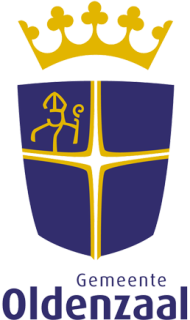 Méér kinderen? Voeg een extra bijlage bij met de gegevensMéér kinderen? Voeg een extra bijlage bij met de gegevensMéér kinderen? Voeg een extra bijlage bij met de gegevensMéér kinderen? Voeg een extra bijlage bij met de gegevensOp de website www.oldenzaal.nl/babs stellen de babsen zich aan u voorBelangrijk Voeg kopieën van geldige legitimatiebewijzen van aanstaande partners en getuigen bij.Let op: Indien u buiten Oldenzaal woonachtig bent en u wilt het naamgebruik wijzigen, dient u contact op te nemen met uw eigen woongemeente. Zij kunnen dit na het aangaan van het geregistreerd partnerschap voor u wijzigen in de basis registratie personen (BRP).Dit formulier wordt gebruikt indien:	één of beide partners niet de Nederlandse nationaliteit bezit;	één of beide partners niet gemeenschapsonderdaan is;	één of beide partners niet over een verblijfsvergunning regulier of asiel voor onbepaalde tijd beschikt of	men permanent woonachtig is in het buitenlandPas nadat de ambtenaar van de burgerlijke stand beide ingevulde en ondertekende formulieren van de partners heeft ontvangen begint de wachttijd van 14 dagen te lopen, vandaar de datum ontvangst onderaan de vijfde pagina van het formulier.Gegevens gemeenteGegevens gemeenteGegevens gemeente              Datum ontvangstversie 01-02-2020Melding van voorgenomen geregistreerd partnerschap1.1. Aanstaande partner 1GeslachtsnaamVoorna(a)m(en)GeboortedatumGeboorteplaats,-landWoonadres + postcode WoonplaatsLandNationaliteit(en) BSN (indien bekend)Burgerlijke Staat ongehuwd geen geregistreerd partnerschap geen geregistreerd partnerschapBurgerlijke Staat gescheiden gescheiden geregistreerd partner gescheiden geregistreerd partnerBurgerlijke Staat achtergebleven geregistreerd partner  achtergebleven geregistreerd partner  weduwe/weduwnaar1.2. Indien eerder gehuwd/geregistreerd partner de gegevens van laatste huwelijksrelatie/partnerschapsrelatieGeslachtsnaam en voorna(a)m(en)GeboortedatumGeboorteplaats, -landNationaliteiten(en)Datum, plaats en land voltrekkingDatum en plaats ontbinding1.3. Gegevens ouders partner 1:		geslachtsnaamvoornamenOuder 1Ouder 21.4. Verblijfsrecht partner 1:			Soort verblijfs- of ID-documentNummer van het documentEinddatum geldigheidPlaats en datum afgifteDuur verblijf in NederlandVerblijft u permanent in het buitenland ja    neeZo ja, omschrijving bewijsstuk1.5. Kinderen tot wie partner 1 in familierechtelijke betrekking staat:			Kind 1Kind 1NaamVoornamenGeboortedatum en -plaatsNationaliteitWoon- of verblijfplaatsGeslachtsnaam andere ouderVoornamen andere ouderKind 2Kind 2NaamVoornamenGeboortedatum en -plaatsNationaliteitWoon- of verblijfplaatsGeslachtsnaam andere ouderVoornamen andere ouder1.6. Overige relevante gegevens aanstaande partner 1:			Staat u onder curatele? ja    neeZo ja, de gegevens van de curator van wie toestemming is vereist:Zo ja, de gegevens van de curator van wie toestemming is vereist:Heeft u gezag over kinderen uit voorgaand huwelijk/geregistreerd partnerschap?Heeft u gezag over kinderen uit voorgaand huwelijk/geregistreerd partnerschap?Heeft u gezag over kinderen uit voorgaand huwelijk/geregistreerd partnerschap?Heeft u gezag over kinderen uit voorgaand huwelijk/geregistreerd partnerschap? ja    neeZo ja, vul geslachtsnaam, voornamen, geboortedatum en –plaats in:Zo ja, vul geslachtsnaam, voornamen, geboortedatum en –plaats in:Zo ja, vul geslachtsnaam, voornamen, geboortedatum en –plaats in:Zo ja, vul geslachtsnaam, voornamen, geboortedatum en –plaats in:Zo ja, vul geslachtsnaam, voornamen, geboortedatum en –plaats in:NaamVoornamenGeboortedatumPlaatsPlaatsBent u bloedverwant van elkaar in de derde of vierde graad in de zijlinie 
(neef/nicht, neef/neef, nicht/nicht, oom/nicht, oom/neef, tante/nicht, tante/neef) ja    neeAls het antwoord hierop ‘ja’ is moet u een extra verklaring afleggen (overleg dit met de gemeente waar u uw voorgenomen geregistreerd partnerschap meldt).Als het antwoord hierop ‘ja’ is moet u een extra verklaring afleggen (overleg dit met de gemeente waar u uw voorgenomen geregistreerd partnerschap meldt).Ik verklaar:Ik verklaar:	-een geregistreerd partnerschap aan te willen gaan metnaam: -dat bovenstaande gegevens zonder voorbehoud en naar waarheid zijn ingevuld;-geen andere huwelijken of geregistreerde partnerschappen waar ook ter wereld te zijn aangegaan dan bovengenoemd en-niet het oogmerk te hebben om met dit geregistreerd partnerschap mijn aanstaande partner toelating tot Nederland te verschaffen en-de intentie te hebben om te voldoen aan de plichten verbonden aan het geregistreerd partnerschap.Overige relevante informatie(zoals kinderen, eerder ontbonden huwelijke of geregistreerde partnerschappen)1.7. OndertekeningPlaatsDatumHandtekeningGegevens gemeenteGegevens gemeenteGegevens gemeente              Datum ontvangstversie 01-02-2020Melding van voorgenomen geregistreerd partnerschap2.1. Aanstaande partner 2GeslachtsnaamVoorna(a)m(en)GeboortedatumGeboorteplaats,-landWoonadres + postcode WoonplaatsLandNationaliteit(en) BSN (indien bekend)Burgerlijke Staat ongehuwd geen geregistreerd partnerschap geen geregistreerd partnerschapBurgerlijke Staat gescheiden gescheiden geregistreerd partner gescheiden geregistreerd partnerBurgerlijke Staat achtergebleven geregistreerd partner  achtergebleven geregistreerd partner  weduwe/weduwnaar2.2. Indien eerder gehuwd/geregistreerd partner de gegevens van laatste huwelijksrelatie/partnerschapsrelatieGeslachtsnaam en voorna(a)m(en)GeboortedatumGeboorteplaats, -landNationaliteiten(en)Datum, plaats en land voltrekkingDatum en plaats ontbinding2.3. Gegevens ouders van aanstaande partner 2:	geslachtsnaamvoornamenOuder 1Ouder 22.4. Verblijfsrecht partner 2:	Soort verblijfs- of ID-documentNummer van het documentEinddatum geldigheidPlaats en datum afgifteDuur verblijf in NederlandVerblijft u permanent in het buitenland ja    neeZo ja, omschrijving bewijsstuk2.5. Kinderen tot wie partner 2 in familierechtelijke betrekking staat:	Kind 1Kind 1NaamVoornamenGeboortedatum en -plaatsNationaliteitWoon- of verblijfplaatsGeslachtsnaam andere ouderVoornamen andere ouderKind 2Kind 2NaamVoornamenGeboortedatum en -plaatsNationaliteitWoon- of verblijfplaatsGeslachtsnaam andere ouderVoornamen andere ouder2.6. Overige relevante gegevens aanstaande partner 2:		Staat u onder curatele? ja    neeZo ja, de gegevens van de curator van wie toestemming is vereist:Zo ja, de gegevens van de curator van wie toestemming is vereist:Heeft u gezag over kinderen uit voorgaand huwelijk/geregistreerd partnerschap?Heeft u gezag over kinderen uit voorgaand huwelijk/geregistreerd partnerschap?Heeft u gezag over kinderen uit voorgaand huwelijk/geregistreerd partnerschap?Heeft u gezag over kinderen uit voorgaand huwelijk/geregistreerd partnerschap? ja    neeZo ja, vul geslachtsnaam, voornamen, geboortedatum en –plaats in:Zo ja, vul geslachtsnaam, voornamen, geboortedatum en –plaats in:Zo ja, vul geslachtsnaam, voornamen, geboortedatum en –plaats in:Zo ja, vul geslachtsnaam, voornamen, geboortedatum en –plaats in:Zo ja, vul geslachtsnaam, voornamen, geboortedatum en –plaats in:NaamVoornamenGeboortedatumPlaatsPlaatsBent u bloedverwant van elkaar in de derde of vierde graad in de zijlinie(neef/nicht, neef/neef, nicht/nicht, oom/nicht, oom/neef, tante/nicht, tante/neef)  ja    neeAls het antwoord hierop ‘ja’ is moet u een extra verklaring afleggen (overleg dit met de gemeente waar u uw voorgenomen geregistreerd partnerschap meldt).Als het antwoord hierop ‘ja’ is moet u een extra verklaring afleggen (overleg dit met de gemeente waar u uw voorgenomen geregistreerd partnerschap meldt).Ik verklaar:Ik verklaar:	-een geregistreerd partnerschap aan te willen gaan metnaam: -dat bovenstaande gegevens zonder voorbehoud en naar waarheid zijn ingevuld;-geen andere huwelijken of geregistreerde partnerschappen waar ook ter wereld te zijn aangegaan dan bovengenoemd en-niet het oogmerk te hebben om met dit geregistreerd partnerschap mijn aanstaande partner toelating tot Nederland te verschaffen en-de intentie te hebben om te voldoen aan de plichten verbonden aan het geregistreerd partnerschap.Overige relevante informatie(zoals kinderen, eerder ontbonden huwelijke of geregistreerde partnerschappen)2.7. OndertekeningPlaatsDatumHandtekening3.1. Gegevens voorgenomen geregistreerd partnerschap:GemeenteLocatieDatumTijdstipHeeft u een voorkeur voor de buitengewoon ambtenaar van de burgerlijke stand? Heeft u een voorkeur voor de buitengewoon ambtenaar van de burgerlijke stand? Voorkeur 1Voorkeur 2Voorkeur 33.2. Gegevens getuigen (minimaal 2 maximaal 4 meerderjarige getuigen):Getuige 1Getuige 1NaamVoornamenAdresBSN (indien bekend)Getuige 2Getuige 2NaamVoornamenAdresBSN (indien bekend)Getuige 3Getuige 3NaamVoornamenAdresBSN (indien bekend)Getuige 4Getuige 4NaamVoornamenAdresBSN (indien bekend)Uw u-mail adresUw telefoonnummerIn te vullen door de ambtenaar van de burgerlijke stand:Datum ontvangst: Toelichting: 